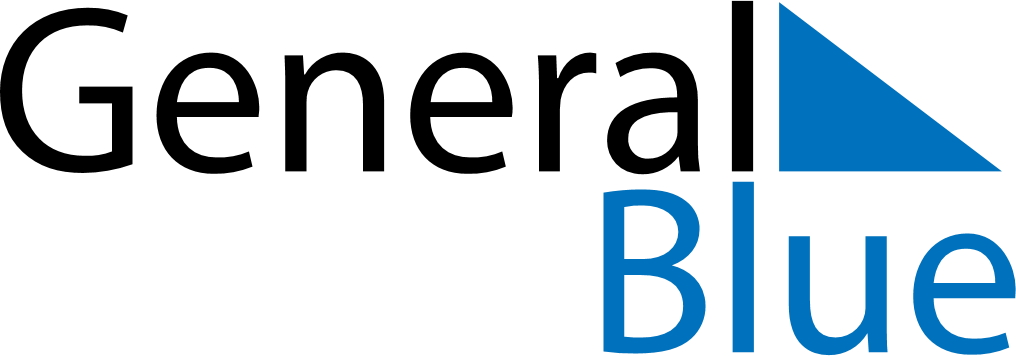 June 2018June 2018June 2018FinlandFinlandSUNMONTUEWEDTHUFRISAT1234567891011121314151617181920212223Midsummer EveMidsummer Day24252627282930